					projektas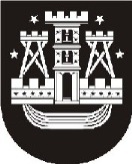 KLAIPĖDOS MIESTO SAVIVALDYBĖS ADMINISTRACIJOS DIREKTORIUSĮSAKYMASDĖL VIETOVĖS LYGMENS TERITORIJŲ PLANAVIMO DOKUMENTO KEITIMO TIKSLŲ   Nr.  KlaipėdaVadovaudamasis Lietuvos Respublikos teritorijų planavimo įstatymo 24 straipsnio 5 dalimi ir Klaipėdos miesto savivaldybės administracijos direktoriaus 2016 m. gruodžio 6 d. įsakymu Nr. AD1-3723 „Dėl pritarimo vietovės lygmens teritorijų planavimo dokumento keitimo iniciatyvai“:1. Nustatau, kad pradedamas rengti vietovės lygmens teritorijų planavimo dokumento – apie 47 ha teritorijos tarp Baltijos pr., Minijos g., Dubysos g. ir Šilutės pl., Klaipėdoje, detaliojo plano, patvirtinto Klaipėdos miesto savivaldybės administracijos direktoriaus 2014 m. birželio 18 d. įsakymu Nr. AD1-1881, keitimas suplanuotos teritorijos dalyje, kvartale tarp Minijos g., Merkio g., Tekintojų g. ir Baltijos pr. Keitimo tikslai – pakeisti žemės sklypui Minijos g. 119 nustatytus teritorijos naudojimo reglamentus; suplanuoti optimalų planuojamos teritorijos inžinerinių komunikacinių koridorių tinklą.2. Įpareigoju Urbanistikos skyrių parengti planavimo darbų programą ir teritorijų planavimo proceso inicijavimo sutarties projektą bei pateikti detaliojo plano keitimo iniciatorės UAB „Baltijos parkai“ įgaliotam asmeniui Audronei Miniotaitei.Šis įsakymas gali būti skundžiamas Klaipėdos miesto savivaldybės visuomeninei administracinių ginčų komisijai arba Klaipėdos apygardos administraciniam teismui per vieną mėnesį nuo šio įsakymo paskelbimo arba įteikimo suinteresuotai šaliai dienos.ParengėUrbanistikos skyriaus vyriausioji specialistėBirutė Lenkauskaitė, tel. 39 61 632016-12-13Savivaldybės administracijos direktoriusSaulius Budinas